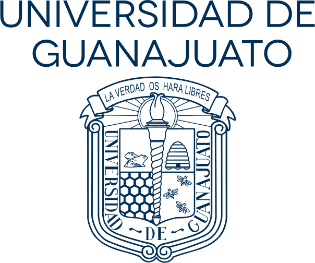 AVAL ACADÉMICO DE PUBLICACIÓNGuanajuato, Gto., ___ de ___ de 20__.Quien suscribe, ________________________, Presidente(a) del Comité Editorial de Campus _________________ de la Universidad de Guanajuato, otorga el Aval Editorial a la publicación del libro:Título: ________________________De: ________________________Este aval se respalda en el proceso de dictaminación al que fue sometida la obra, donde obtuvo dos dictámenes aprobatorios (Art. 25, REUG ). Este resultado de dictamen implica que el libro cuenta con los elementos y calidad necesaria para su publicación, y corresponde al autor atender las observaciones que pudieran indicarse en los dictámenes. Para garantizar el rigor e imparcialidad de la evaluación se siguió el sistema de pares a doble ciego, y los datos del dictaminador quedarán a resguardo del Programa Editorial de la Universidad de Guanajuato.Este aval es únicamente válido para publicaciones realizadas bajo el sello de la Universidad de Guanajuato. “La verdad os hará libres”                                      _____________________________________________________________Comité Editorial de _______________Universidad de Guanajuato